REQUERIMENTO N.º 1242/2018EMENTA: Informações sobre notificação para fazer calçada ao proprietário do lote localizado na rua Belmiro Brunelli no bairro Residencial Santa Gertrudes.Senhor Presidente,Senhores Vereadores:	O vereador FRANKLIN, no uso de suas atribuições legais, requer nos termos regimentais, após aprovação em Plenário, que seja encaminhado ao Exmo. Senhor Prefeito Municipal, os seguintes pedidos de informações: A Municipalidade tem conhecimento se o proprietário do lote localizado na rua Belmiro Brunelli, ao lado do nº 228, bairro Residencial Santa Gertrudes, recebeu notificação para fazer calçada? Se sim, enviar cópia da notificação. Se não, é possível notificar?Justificativa: Moradores dessa região procuraram este vereador para solicitar providências.Valinhos, 19 de junho de 2018.Franklin Duarte de LimaVereador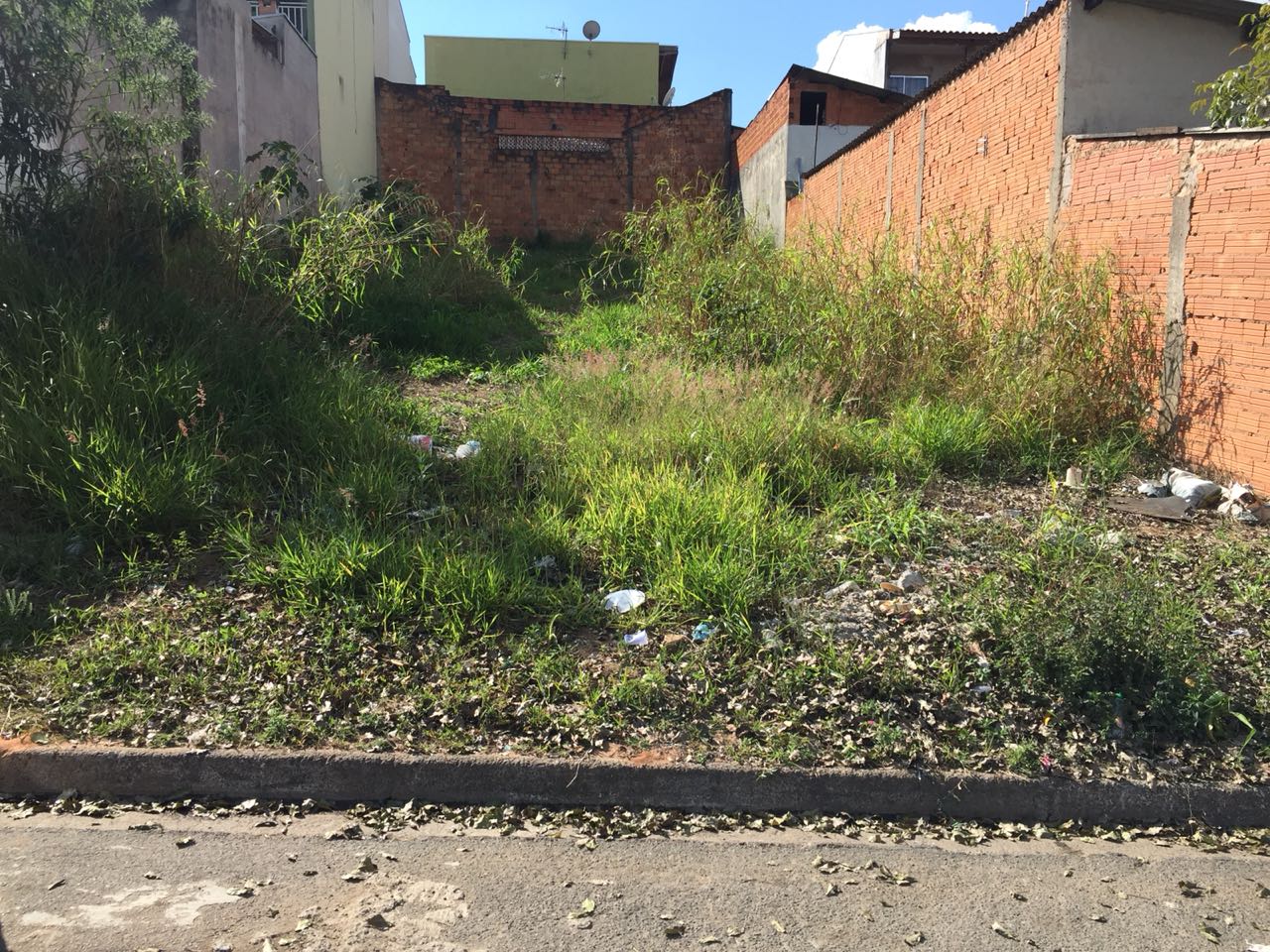 